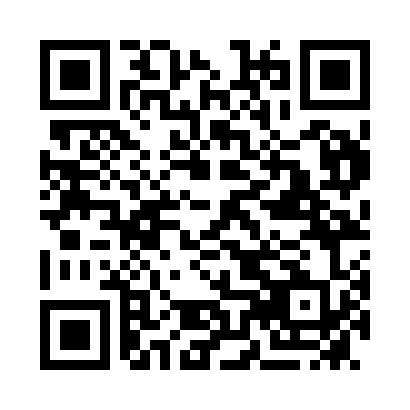 Prayer times for Nhulunbuy, AustraliaWed 1 May 2024 - Fri 31 May 2024High Latitude Method: NonePrayer Calculation Method: Muslim World LeagueAsar Calculation Method: ShafiPrayer times provided by https://www.salahtimes.comDateDayFajrSunriseDhuhrAsrMaghribIsha1Wed5:186:3012:203:406:107:182Thu5:186:3012:203:406:107:183Fri5:186:3012:203:406:097:184Sat5:186:3012:203:406:097:175Sun5:186:3112:203:406:097:176Mon5:186:3112:203:396:087:177Tue5:186:3112:193:396:087:178Wed5:186:3112:193:396:087:169Thu5:186:3112:193:396:077:1610Fri5:186:3212:193:396:077:1611Sat5:186:3212:193:396:077:1612Sun5:196:3212:193:396:077:1613Mon5:196:3212:193:386:067:1614Tue5:196:3212:193:386:067:1515Wed5:196:3312:193:386:067:1516Thu5:196:3312:193:386:067:1517Fri5:196:3312:193:386:057:1518Sat5:196:3312:193:386:057:1519Sun5:206:3412:193:386:057:1520Mon5:206:3412:193:386:057:1521Tue5:206:3412:203:386:057:1522Wed5:206:3412:203:386:057:1523Thu5:206:3512:203:386:057:1524Fri5:206:3512:203:386:057:1525Sat5:216:3512:203:386:057:1526Sun5:216:3512:203:386:047:1527Mon5:216:3612:203:386:047:1528Tue5:216:3612:203:386:047:1529Wed5:216:3612:203:386:047:1530Thu5:226:3712:213:386:047:1531Fri5:226:3712:213:386:047:15